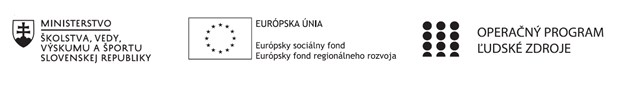 Plán práce/pracovných činnosti pedagogického klubu (príloha ŽoP)Pokyny k vyplneniu Plánu práce/pracovných činností pedagogického klubu:V riadku Prioritná os – VzdelávanieV riadku špecifický cieľ – riadok bude vyplnený v zmysle výzvyV riadku Prijímateľ -  uvedie sa názov prijímateľa podľa zmluvy o poskytnutí nenávratného finančného príspevku (ďalej len "zmluva o NFP")V riadku Názov projektu -  uvedie sa úplný názov projektu podľa zmluvy o NFP, nepoužíva sa skrátený názov projektu V riadku Kód projektu ITMS2014+ - uvedie sa kód projektu podľa zmluvy o NFPV riadku Názov pedagogického klubu (ďalej aj „klub“)– uvedie sa  názov klubu V riadku Počet členov pedagogického klubu -  uvedie sa počet členov klubu (min.3 a max.10)V riadku Školský polrok -  výber z dvoch možnosti: vypĺňa sa za každý polrok zvlášťseptember RRRR – január RRRR február RRRR – jún RRRR V riadku Opis/zameranie a zdôvodnenie činností klubu –  vychádza zo zmluvy o NFP – predmetu podporyV riadku Rámcový program a termíny a dĺžka trvania jednotlivých stretnutí – uvedie sa konkrétny program/hlavné témy na jednotlivé plánované stretnutia v danom školskom polroku; termín realizácie zasadnutí klubu a ich trvanie. Klub sa stretáva maximálne dvakrát mesačne. Dĺžka jedného stretnutia klubu je max. 3 hodiny. V riadku Vypracoval – uvedie sa celé meno a priezvisko osoby, ktorá plán práce klubu vypracovala  V riadku Dátum – uvedie sa dátum vypracovania plánu práce klubuV riadku Podpis – osoba, ktorá plán práce klubu vypracovala sa vlastnoručne   podpíšeV riadku Schválil - uvedie sa celé meno a priezvisko osoby, ktorá plán práce klubu schválila (/koordinátor klubu/vedúci klubu učiteľov) V riadku Dátum – uvedie sa dátum schválenia plán práce klubu V riadku Podpis – osoba, ktorá plán práce klubu schválila sa vlastnoručne podpíše.Prioritná osVzdelávanieŠpecifický cieľ1.1.1 Zvýšiť inkluzívnosť a rovnaký prístup ku kvalitnému vzdelávaniu a zlepšiť výsledky a kompetencie detí a žiakovPrijímateľZákladná škola, Štúrova 341, Hanušovce nad TopľouNázov projektuRozvoj funkčnej gramotnosti žiakov v základnej školeKód projektu  ITMS2014+312010Q919Názov pedagogického klubu Klub matematiky na 1. stupni ZŠPočet členov pedagogického klubu10Školský polrok február 2019 – jún 2019Opis/zameranie a zdôvodnenie činností pedagogického klubu: 1.  Prieskumno-analytická  a tvorivá činnosť týkajúca sa výchovy a vzdelávania a vedúca      k jej zlepšeniu a identifikácii osvedčených pedagogických skúseností             Obsah:    - tvorba metodických materiálov na rozvoj matematickej gramotnosti                 - výmena  didaktických postupov zameraných na rozvoj kľúčových kompetencií žiakov              Zdôvodnenie:                  - osvojiť si matematickú zručnosť  ako schopnosť používať a uplatniť  matematiku                  v každodennom  živote   - budovať vzťah medzi matematikou a realitou k získaniu skúseností s matematizáciou       reálnej situácie   - rozvíjať osobnostné a sociálne kompetencie                 - zlepšiť študijné výsledky žiakov   - podporovať inklúziu vo vzdelávaní   2. Výmena skúseností pri využívaní moderných vyučovacích postupov a metód        podporujúcich inovácie vo vzdelávaníObsah:   - výmena praxou overených námetov, didaktických postupov zameraných na rozvoj       funkčnej gramotnosti Zdôvodnenie:                - zlepšenie výsledkov medzinárodného merania PIRLS, TIMSS                - rozvíjať schopnosť žiakov používať prostriedky IKT na vyhľadávanie, spracovanie     a prezentáciu informácií.              3.  Výmena skúseností v oblasti medzipredmetových vzťahov              Obsah:                - inovatívne metódy a alternatívne formy vzdelávania              Zdôvodnenie:   - podporovať schopnosť žiakov využiť a interpretovať naučené vedomosti a poznatky      v bežných životných situáciách   - používať rôzne spôsoby reprezentácie matematického obsahu   - rozvíjať zručnosti súvisiace s procesom učenia sa,  k aktivite na vyučovaní       a k racionálnemu a samostatnému učeniu sa                 - veku primerané presné používať materinský jazyk a správnu     aplikáciu postupne sa rozširujúcej matematickej symbolikyRámcový program a termíny a dĺžka trvania jednotlivých stretnutí školský  rok  2018/2019školský  rok  2018/2019školský  rok  2018/2019školský  rok  2018/2019školský  rok  2018/2019školský  rok  2018/20192. polrok  2. polrok  2. polrok  2. polrok  2. polrok  2. polrok  por. číslo stretnutiatermín stretnutiadĺžka trvania stretnutiamiesto konaniatéma stretnutiarámcový program stretnutia1.Február 20193 Učebňa    II. C Návrh a analýza Plánu práce klubu matematiky na 1. stupni ZŠ Rozbor plánu, jeho zameranie, rozdelenie úloh, diskusia, návrhy2.Február 20193 Učebňa    II. C Inovatívne metódy vo vyučovaní matematiky   Sumarizácia a štúdium odbornej literatúry3.Marec 20193 Učebňa    II. A Implementácia rozvoja matematickej gramotnosti Aplikácia a využitie foriem v predmete matematika4.Marec 20193 Učebňa    II. A Rozvoj matematickej gramotnosti u žiakov so ŠVVP Aplikácia  a využitie foriem v predmete matematika pre žiakov so ŠVVP5.Apríl 20193 Učebňa    II. A Knižné zdroje rozvoja matematickej gramotnosti Výber vhodnej odbornej literatúry zameranej na matematickú gramotnosť6.Apríl 20193 Učebňa    II. A Internetové zdroje Návrh a zostavovanie veku primeraných edukačných textov a programov použitých pri rozvíjaní matematickej  gramotnosti7.Máj 20193 Učebňa    II. A Knižné a časopisecké zdroje Návrh a príprava databázy knižnej a časopiseckej literatúry zameranej na matematickú gramotnosť8.Máj 20193 Učebňa    II. A Aplikácia úloh na rozvoj matematickej gramotnosti Zostavenie a klasifikácia úloh na rozvoj matematickej gramotnosti9.Jún 20193 Učebňa    II. A Aplikácia úloh na rozvoj matematickej gramotnosti u žiakov so ŠVVP Zostavenie a klasifikácia úloh na rozvoj matematickej gramotnosti pre žiakov so ŠVVP10.Jún 20193 Učebňa    II. A Aplikácia úloh na rozvoj matematickej gramotnosti Zostavenie a klasifikácia úloh na rozvoj matematickej gramotnosti zameraný na rovnaký prístup k vzdelávaniuVypracoval (meno, priezvisko)Mgr. Anna RiškováDátum15. 2. 2019PodpisSchválil (meno, priezvisko)PaedDr. Viera HodoškováDátum19. 2. 2019Podpis